Gavetrøbbel: 7 av 10 syns sin kjære allerede har "alt"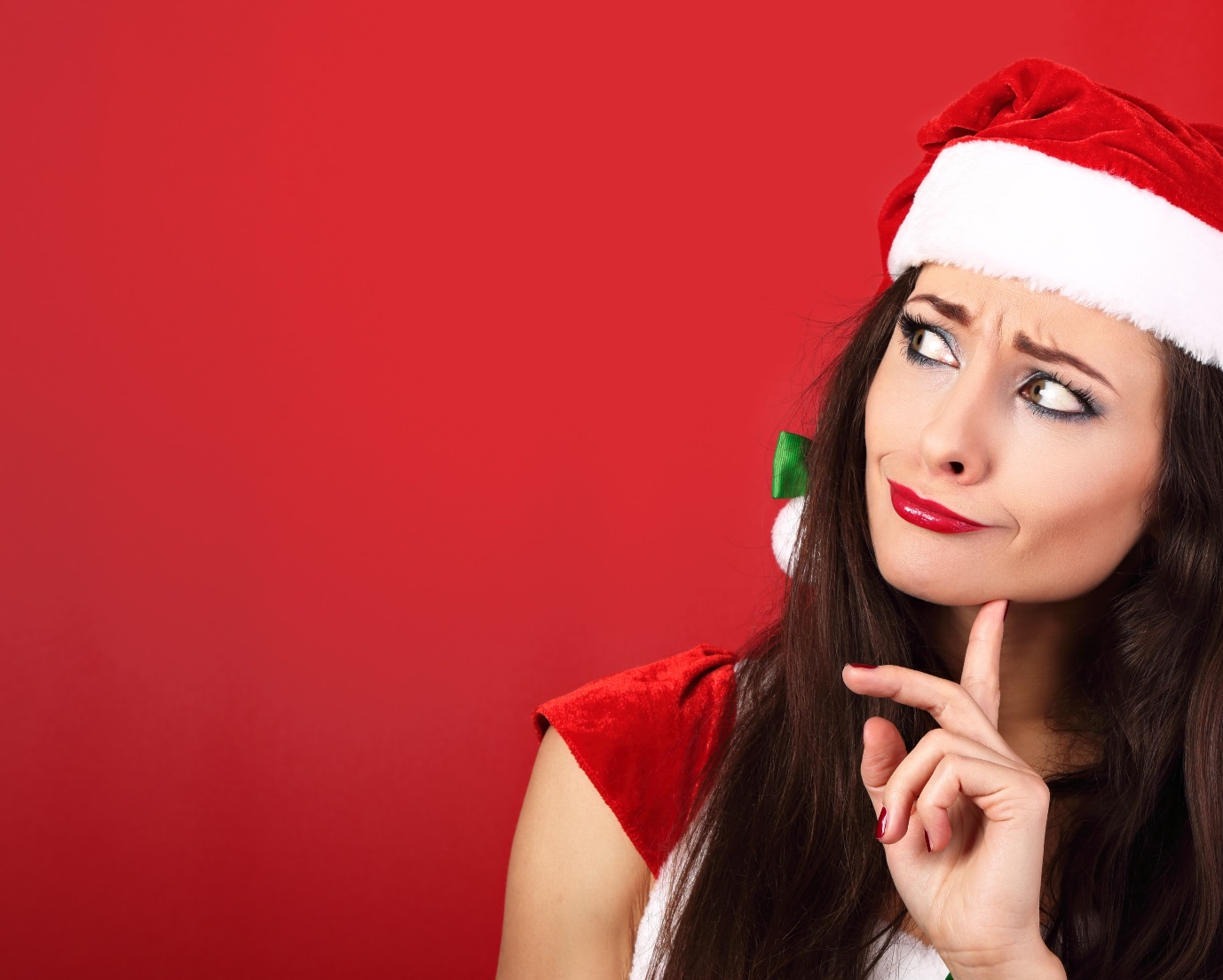 Sliter du med å komme på gode gaveideer er du ikke alene. Nesten 7 av 10 nordmenn opplever at den de skal handle til før jul allerede "har alt". Elkjøp-sjef gir deg gavetipsene til innspurten.
En undersøkelse YouGov har gjort for Elkjøp viser nemlig at hele 68 prosent av de spurte opplever av de man skal kjøpe julegave til "har alt" - enten i ganske stor grad eller svært stor grad.- Nordmenn har gjort julehandelen sin hos oss siden 1960-tallet så dette er en problemstilling og en tematikk som kommer igjen år etter år - jul etter jul - og som vi definitivt kjenner igjen. Samtidig er jo dette en utfordring vi som jobber i butikk elsker å hjelpe kundene med å løse, nemlig det å finne den perfekte gaven til noen du er glad i, sier kommunikasjonssjef hos Elkjøp, Øystein Schmidt.  (Alle tallene fra undersøkelsen ligger vedlagt som dokument nederst i denne saken). 
Jentene og de unge sliter mestElektrokjedens gaveundersøkelse viser at kvinner er de som i størst grad syns at de man skal kjøpe til "har alt" - 74 prosent sier jeg enig i dette - mens bare 64 prosent av mennene har denne oppfatningen. Ellers sliter gruppen mellom 18 og 34 år noe mer med å finne de perfekte gavene enn de mellom 55 og 74. - At det er jentene som har størst utfordringer med akkurat dette forstår jeg godt, all den tid undersøkelsen også viser at de er langt mer opptatt av at gaven faktisk faller i smak enn oss gutta. 59 prosent av jentene svarer at dette er svært viktig, mens bare 39 prosent av gutter sier det samme. Så her kan man absolutt si at vi karer har noe å lære av våre venninner og bedre halvdeler, sier Schmidt. 
Tre tips til den som "har alt"Kommunikasjonssjefen har et knippe gavetips på lager til de som virkelig sliter med å finne ut hva de skal legge under treet den 24. desember og som altså da kanskje syns at ektefeller, venner, familie etc. allerede "har alt". - En av nykommerne hos oss i år er et tacosett fra Unika, som varmer kjøttdeigen din mens den samtidig holder lefsene myke. Praktisk og nyttig på samme tid. Videre har det jo vært mye snakk om overgangen til DAB, og radioer selger selvsagt bra i disse dager. Med Chromecast Audio kan du imidlertid høre nettradio på anlegget du allerede har i stua, hvis du har lyst å beholde det i noen år til, sier Schmidt. Han avslutter med et tips fra et av segmentene det har vært mest fokus på den siste tiden, nemlig trådløse høyttalere. - Constellation Orion er liten og søt men tåler likevel en trøkk, da den er både støtsikker og takler en vannskvett. Batteritiden er på sju timer, så her kan man høre "Glade Jul" og "Bjelleklang" til de fleste har gått og lagt seg på julaften, sier Schmidt.Han minner om at Elkjøp har åpent kjøp som varer til 30 dager etter julaften, noe som gjør at man enkelt kan bytte gaver som ikke falt 100 prosent i smak. Elkjøps undersøkelse viser for øvrig også at det er ektefelle/partner vi syns det er vanskeligst å kjøpe gave til, etterfulgt av foreldre, egne barn og søsken. 